O Food to pilgrims given    Hymnal 1982 no. 309    Melody: O Welt, ich muss dich lassen (Innsbruck)      7 7 6. D.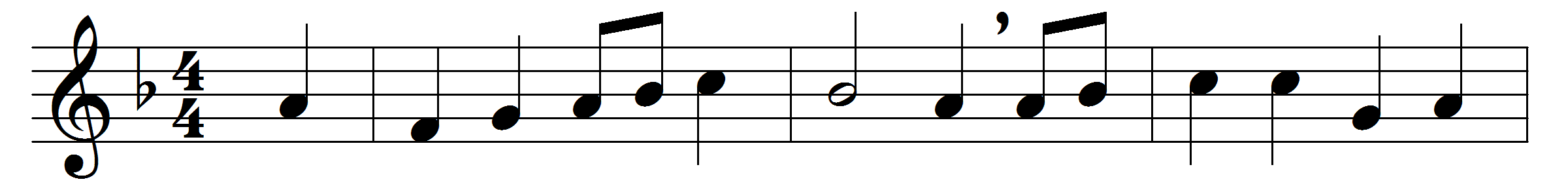 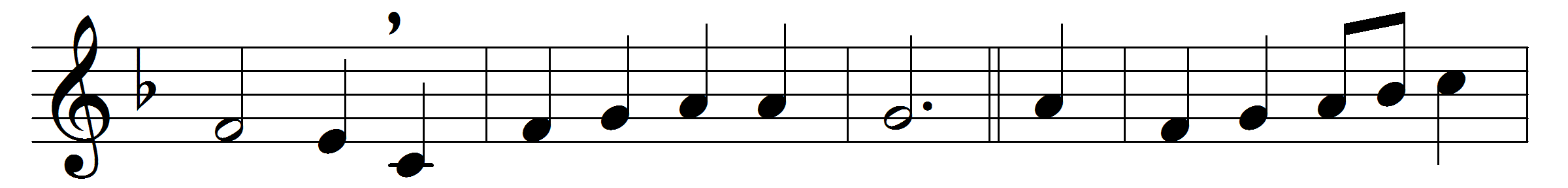 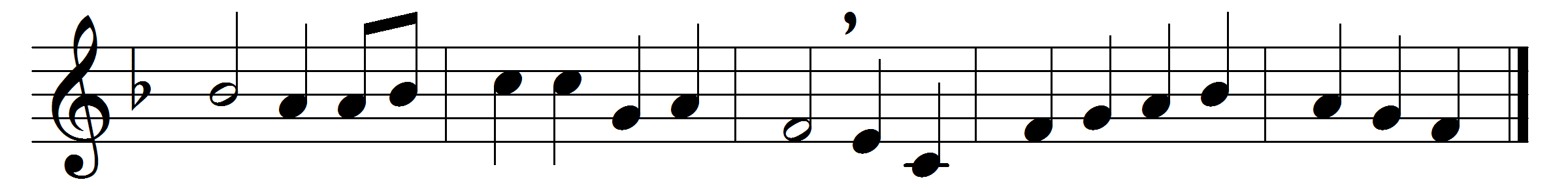 O Food to pilgrims given,O Bread of life from heaven,O Manna from on high!We hunger; Lord, supply us,nor thy delights deny us,whose hearts to thee draw nigh.O stream of love past telling,O purest fountain, wellingfrom out the Savior’s side!We faint with thirst; revive us,of thine abundance give us,and all we need provide.O Jesus, by thee bidden,we here adore thee, hiddenin forms of bread and wine.Grant when the veil is riven,we may behold, in heaven,thy countenance divine.Words: Latin, 1661, translated by John Athelstan Laurie Riley (1858-1945)Music: German folksong, set by Johann Sebastian Bach (1685-1750) in the St. Matthew Passion